"Учреждения образования: бухгалтерский учет и налогообложение", 2020, N 10ОБРАБОТКА ПЕРСОНАЛЬНЫХ ДАННЫХ В УЧРЕЖДЕНИЯХ ОБРАЗОВАНИЯСоблюдать требования законодательства в отношении персональных данных работников обязаны все работодатели. Однако в учреждениях образования работодатели располагают не только данными работников, но и данными обучающихся и их родителей. Какие обязанности в связи с обработкой персональных данных должны соблюдать работодатели? Какие требования предъявляются к обработке? В каких случаях запрашивается, а в каких нет согласие на обработку данных? На эти вопросы вы найдете ответы в статье.Обязанности учреждения образования - оператораперсональных данныхВ сфере отношений, связанных с обработкой персональных данных, учреждения образования выступают в качестве оператора. Согласно п. 2 ст. 3 Федерального закона от 27.07.2006 N 152-ФЗ "О персональных данных" (далее - Закон N 152-ФЗ) оператор - это государственный орган, муниципальный орган, юридическое или физическое лицо, самостоятельно или совместно с другими лицами организующие и (или) осуществляющие обработку персональных данных, а также определяющие цели их обработки, состав персональных данных, подлежащих обработке, действия (операции), совершаемые с ними.В свою очередь, под обработкой персональных данных понимается любое действие (операция) или совокупность действий (операций), совершаемых с использованием средств автоматизации или без использования таких средств с персональными данными, включая их:- сбор и запись;- систематизацию и накопление;- хранение;- уточнение (обновление, изменение);- извлечение и использование;- передачу (распространение, предоставление, доступ);- обезличивание, блокирование, удаление, уничтожение.В связи с выполнением этих действий оператор обязан принимать определенные меры. И прежде всего ему нужно назначить ответственного за организацию обработки персональных данных и разработать ряд локальных актов: положения об обработке персональных данных, об обеспечении безопасности персональных данных и т.п., перечни должностей и лиц, допущенных к обработке персональных данных, применяемых средств защиты и др., инструкции и регламенты.Работники, осуществляющие обработку данных, должны быть ознакомлены с этими документами под подпись.Кроме перечисленных локальных документов, оператор должен разработать и утвердить политику персональных данных (ст. 18.1 Закона N 152-ФЗ). При этом, если сбор и размещение персональных данных работников и учащихся производятся с использованием Интернета, политику нужно разместить на сайте организации и обеспечить к ней неограниченный доступ.Обратите внимание! Если органы контроля установят, что оператор не опубликовал или не обеспечил иным образом неограниченный доступ к своей политике или сведениям о реализуемых требованиях к защите персональных данных, организация будет оштрафована в соответствии с ч. 3 ст. 13.11 КоАП РФ, предусматривающей штраф для должностных лиц от 3 000 до 6 000 руб., а для юридических - от 15 000 до 30 000 руб.До начала обработки данных некоторые операторы, в том числе образовательные учреждения, должны направить уведомление о намерении осуществлять обработку персональных данных в Роскомнадзор (ст. 22 Закона N 152-ФЗ).К сведению. Методические рекомендации по уведомлению уполномоченного органа о начале обработки персональных данных и о внесении изменений в ранее представленные сведения и рекомендованная форма уведомления утверждены Приказом Роскомнадзора от 30.05.2017 N 94.Делать это нужно в отношении обработки персональных данных учащихся и родителей. Уведомление не требуется в отношении обработки данных работников организации, а также в других случаях, установленных ст. 22 Закона N 152-ФЗ.Роскомнадзор в течение 30 дней с даты поступления такого уведомления вносит сведения, указанные в уведомлении, в реестр операторов, который размещается на сайте Роскомнадзора и является общедоступным.В отношении персональных данных оператор обязан обеспечивать их безопасность (защиту), применяя правовые, организационные и технические меры в соответствии со ст. 19 Закона N 152-ФЗ, и проводить контроль за соответствием обработки требованиям по их защите.Требования к обработке персональных данныхОбщие требования к обработке установлены ст. 6 Закона N 152-ФЗ. Требования к обработке данных работников прописаны в ст. 86 ТК РФ. Их же можно применить и к персональным данным учащихся и родителей. Кроме того, Роскомнадзор разрабатывает памятки для работодателей, в том числе для образовательных учреждений.Представим эти требования в таблице.Согласие на обработку персональных данныхОбработка персональных данных осуществляется с согласия работников и обучающихся (родителей, законных представителей) (п. 1 ч. 1 ст. 6, ст. 9 Закона N 152-ФЗ). На основании ст. 9 Закона N 152-ФЗ согласие на обработку персональных данных должно быть конкретным, информированным и сознательным. Работник (обучающийся, родитель, законный представитель) может дать его в любой позволяющей подтвердить факт получения такого согласия форме (письменной, в форме электронного документа), если иное не установлено федеральным законом.Обратите внимание! Лица до 14 лет полной дееспособностью не обладают, поэтому согласие за них дают родители (законные представители). Лица в возрасте от 14 до 18 лет обладают ограниченной дееспособностью, если не являются эмансипированными (ст. 26, 27 ГК РФ). Но поскольку в законодательстве не определено, кто в данном случае должен давать согласие на обработку персональных данных, рекомендуем получить согласие и несовершеннолетнего, и его законного представителя.При приеме работника на работу или зачислении обучающегося в образовательное учреждение работник, обучающийся или его родитель (законный представитель) подписывает согласие на обработку персональных данных. Причем родитель подписывает согласие на обработку данных и своих, и ребенка. Письменное согласие на обработку персональных данных подразумевает отражение:- фамилии, имени, отчества, адреса, номера основного документа, удостоверяющего личность работника или родителя (законного представителя), сведений о дате выдачи названного документа и выдавшем его органе;- фамилии, имени, отчества, даты рождения ребенка (в отношении обучающегося);- наименования и адреса учреждения, получающего согласие субъекта персональных данных;- цели обработки персональных данных;- перечня персональных данных, на обработку которых работник или родитель (законный представитель) дает согласие;- срока, в течение которого действует согласие, а также порядка его отзыва;- подписи субъекта персональных данных.Работники и родители (законные представители) обучающихся имеют право на отзыв согласия на обработку персональных данных, который оформляется на имя руководителя образовательного учреждения.Также отметим, что в отношении работника согласие на обработку не требуется в случаях, предусмотренных коллективным договором, правилами внутреннего трудового распорядка, соглашением, а также локальными актами работодателя, принятыми в порядке, установленном ст. 372 ТК РФ.Кроме того, согласно Разъяснениям Роскомнадзора "Вопросы, касающиеся обработки персональных данных работников, соискателей на замещение вакантных должностей, а также лиц, находящихся в кадровом резерве" получение работодателем согласия на обработку персональных данных не требуется в следующих случаях:1. Обработка персональных данных работников, в том числе их опубликование и размещение в Интернете, в соответствии с законодательством РФ.Согласно Правилам размещения в сети Интернет и обновления информации об образовательном учреждении, утвержденным Постановлением Правительства РФ от 18.04.2012 N 343, образовательное учреждение должно размещать на своем официальном сайте в том числе информацию, содержащую следующие персональные данные: фамилию, имя, отчество учредителя образовательного учреждения, место нахождения организации, график работы, адрес электронной почты, фамилию, имя, отчество руководителя образовательного учреждения, его место нахождения, график работы, адрес электронной почты, справочные телефоны, фамилии, имена, отчества, должности руководителей структурных подразделений, включая филиалы и представительства, места их нахождения, графики работы, адреса электронной почты, информацию о персональном составе педагогических (научно-педагогических) работников, их фамилии, имена, отчества, занимаемые должности, их уровень образования, квалификацию, наличие ученой степени, ученого звания.2. Обработка персональных данных близких родственников работника в объеме, предусмотренном личными карточками по унифицированной форме N Т-2, либо в случаях, установленных законодательством РФ (получение алиментов, оформление допуска к государственной тайне, оформление социальных выплат).3. Обработка специальных категорий персональных данных работника, в том числе сведений о состоянии здоровья, относящихся к вопросу о возможности выполнения работником трудовой функции на основании положений п. 2.3 ч. 2 ст. 10 Закона N 152-ФЗ в рамках трудового законодательства.4. Передача персональных данных работника третьим лицам в случаях, когда это необходимо в целях предупреждения угрозы жизни и здоровью работника, а также в других случаях, предусмотренных Трудовым кодексом или иными федеральными законами (в ФСС, ПФР, налоговые органы, военные комиссариаты, профсоюзные органы).5. Запросы от органов прокуратуры, правоохранительных органов, органов безопасности, от государственных инспекторов труда и др. при осуществлении ими государственного надзора и контроля за соблюдением трудового и иного законодательства. При этом запрос должен быть мотивированным, то есть должен включать в себя указание цели запроса, ссылку на правовые основания запроса, в том числе подтверждающие полномочия органа, направившего запрос, а также перечень запрашиваемой информации.Если запрос поступил из организации, не обладающей соответствующими полномочиями, работодатель обязан получить согласие работника на предоставление его персональных данных и предупредить лиц, получающих персональные данные работника, о том, что эти данные могут быть использованы лишь в целях, для которых они сообщены, а также требовать от этих лиц подтверждения того, что это правило будет (было) соблюдено.6. Запрос кредитной организации, открывающей и обслуживающей платежные карты для начисления заработной платы. В этом случае согласия на обработку персональных данных не требуется, если:- договор на выпуск банковской карты заключался напрямую с работником и в тексте договора содержатся положения, предусматривающие передачу работодателем персональных данных работника;- у работодателя есть доверенность на представление интересов работника при заключении договора с кредитной организацией на выпуск банковской карты и ее последующее обслуживание;- соответствующая форма и система оплаты труда прописаны в коллективном договоре (ст. 41 ТК РФ).В отношении несовершеннолетних согласие не нужно при передаче данных третьим лицам в случаях, когда это необходимо в целях предупреждения угрозы жизни и здоровью обучающегося; в случаях, предусмотренных Трудовым кодексом или иными федеральными законами, а также по запросам контролирующих и других органов.Приведем образец согласия родителя (законного представителя) на обработку персональных данных ребенка (подопечного).┌─────────────────────────────────────────────────────────────────────────┐│               Согласие родителя (законного представителя)               ││               на обработку персональных данных подопечного              ││                                                                         ││    Я, _________________________________________________________________,││                            (фамилия, имя, отчество)                     ││    проживающий по адресу: _____________________________________________,││    как законный представитель на основании _____________________________││                                              (подтверждающий документ)  ││    настоящим  даю  свое  согласие  муниципальному   общеобразовательному││учреждению  "Средняя общеобразовательная школа N 14",  расположенному  по││адресу: 123456,  г. Саров,  ул. Каширина, д. 3, на обработку персональных││данных                                                                   ││    ____________________________________________________________________,││     (сына, дочери, подопечного (вписать нужное) Ф.И.О., дата рождения)  ││    к которым относятся:                                                 ││    - данные свидетельства о рождении;                                   ││    - данные паспорта;                                                   ││    - данные о гражданстве;                                              ││    - данные медицинской карты учащегося;                                ││    - данные страхового медицинского полиса;                             ││    - данные личной карты учащегося;                                     ││    - страховой номер индивидуального лицевого счета;                    ││    - адрес проживания и регистрации;                                    ││    - сведения об успеваемости и посещаемости занятий;                   ││    - сведения   об участии  в  олимпиадах,   конкурсах,   соревнованиях,││конференциях и т.д.;                                                     ││    -  сведения  о  родителях  (законных  представителях):  фамилия, имя,││отчество, гражданство, место работы, контактная информация;              ││    - сведения о социальном статусе семьи;                               ││    - характеристика учащегося, в том числе отношение к группе риска;    ││    - сведения о правонарушениях.                                        ││                                                                         ││    Я  даю  согласие  на   использование   персональных   данных   своего││подопечного  в  целях  наиболее  полного    исполнения    образовательным││учреждением  своих обязанностей, обязательств и компетенций, определенных││Федеральным  законом от  29.12.2012 N 273-ФЗ "Об образовании в Российской││Федерации", а также принимаемыми в  соответствии с ним другими законами и││иными нормативно-правовыми актами РФ в области образования:              ││    -  учет детей,  подлежащих  обязательному  обучению в образовательном││учреждении;                                                              ││    -  соблюдение  порядка и правил приема  в  образовательное учреждение││граждан,  проживающих на данной  территории и имеющих  право на получение││образования соответствующего уровня;                                     ││    - формирование базы данных обучающихся для участия  в государственной││(итоговой)  аттестации,  ОГЭ,  ЕГЭ, олимпиадах, конкурсах, соревнованиях,││конференциях и т.д.;                                                     ││    -  индивидуальный    учет     результатов    освоения    обучающимися││образовательных  программ,  а  также  хранение  в  архивах данных об этих││результатах на бумажных и/или электронных носителях;                     ││    -  учет   реализации  права  обучающихся   на  получение  образования││в соответствии с государственными образовательными  стандартами  в  форме││самообразования,  экстерната,  на  обучение  в пределах  этих  стандартов││по индивидуальным учебным планам;                                        ││    - учет обучающихся, нуждающихся в социальной поддержке и защите;     ││    - учет  подростков,   нуждающихся  в  особых  условиях  воспитания  и││обучения и требующих социального педагогического подхода, обеспечивающего││их социальную реабилитацию, образование и профессиональную подготовку;   ││    - оформление  документов  на обучающихся в связи с несчастным случаем││на территории образовательного учреждения;                               ││    -  угроза жизни  и  здоровью  подопечного,  обучающихся  и работников││образовательного учреждения;                                             ││    - нанесение  материального ущерба обучающимся, работникам и имуществу││образовательного учреждения;                                             ││    - проведение санэпидемиологических мероприятий.                      ││                                                                         ││    Настоящее  согласие  предоставляется на осуществление любых  действий││в отношении  персональных  данных  моего подопечного, которые  необходимы││или желаемы  для   достижения    указанных    выше  целей,  включая  (без││ограничения) сбор,   систематизацию,   накопление,   хранение,  уточнение││(обновление, изменение),  использование,   распространение (в  том  числе││передачу третьим лицам  -  Управлению  муниципального  образования,  МЛПУ││"Городская  больница",  военкомату,  ОВД,  управлению  социальной  защиты││населения,  комиссии по делам несовершеннолетних и т.д.),  обезличивание,││блокирование  персональных  данных,  а также осуществление  любых    иных││действий, предусмотренных действующим законодательством РФ.              ││    Я  проинформирован,  что МБОУ "СОШ N 14"  гарантирует,  что обработка││персональных   данных   осуществляется   в   соответствии   с действующим││законодательством РФ как неавтоматизированным,  так  и автоматизированным││способом обработки.                                                      ││    Данное согласие  действует до достижения целей обработки персональных││данных подопечного или в течение срока хранения информации.              ││    Я  оставляю  за  собой  право  отозвать  свое  согласие   посредством││составления  письменного  заявления, которое может быть направлено мною в││адрес   МБОУ  "СОШ N 14"  по  почте  заказным  письмом  с  уведомлением о││вручении  либо  вручено  лично  под расписку  представителю администрации││МБОУ "СОШ N 14".                                                         ││    Я подтверждаю,  что,  давая такое согласие, я действую по собственной││воле и в интересах своего подопечного.                                   ││                                                                         ││    Дата: "___" _________ 2020 г.       Подпись: _________/_____________/││                                                 (подпись) (расшифровка) │└─────────────────────────────────────────────────────────────────────────┘* * *В заключение отметим, что образовательные учреждения могут быть привлечены к административной ответственности, если согласия работников, обучающихся или их родителей (законных представителей) не будут соответствовать требованиям ч. 4 ст. 9 Закона N 152-ФЗ либо их вообще не будет при передаче данных третьим лицам.Нарушением, допущенным при обработке персональных данных, также является размещение фото- и видеоизображения обучающихся на официальных сайтах без их согласия или без согласия их законных представителей, что довольно часто происходит в учреждениях образования.Л. КуревинаЭксперт журнала"Учреждения образования:бухгалтерский учет и налогообложение"Подписано в печать28.09.2020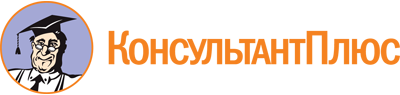 Статья: Обработка персональных данных в учреждениях образования
(Куревина Л.)
("Учреждения образования: бухгалтерский учет и налогообложение", 2020, N 10)Документ предоставлен КонсультантПлюс

www.consultant.ru

Дата сохранения: 22.02.2023
 Требования при обработке персональных данных работниковТребования при обработке персональных данных учащихся и родителей (законных представителей)Обработка данных может осуществляться исключительно в целях обеспечения соблюдения законов и иных нормативных правовых актов, содействия работникам в трудоустройстве, получении образования и продвижении по службе, обеспечения личной безопасности работников, контроля количества и качества выполняемой работы и обеспечения сохранности имуществаОбработка данных осуществляется для обеспечения соблюдения законов и иных нормативных правовых актов в целях воспитания и обучения воспитанника, обеспечения его личной безопасности, контроля качества образования, пользования льготами, предусмотренными законодательством РФ и локальными актами учрежденияПри определении объема и содержания обрабатываемых персональных данных надо руководствоваться Конституцией РФ, Трудовым кодексом и иными федеральными законамиПри определении объема и содержания обрабатываемых персональных данных надо руководствоваться Конституцией РФ, Трудовым кодексом и иными федеральными законамиВсе персональные данные работника следует получать у него самого.Если данные можно получить только у третьей стороны, то работник должен быть уведомлен об этом заранее и от него должно быть получено письменное согласиеВсе персональные данные обучающегося следует получать у его родителя (законного представителя).Если получить необходимые данные обучающегося возможно только у третьих лиц, должностные лица должны уведомить об этом одного из родителей (законного представителя) заранее и получить от него письменное согласие.В уведомлении следует сообщить о целях, способах и источниках получения данных, а также о характере подлежащих получению данных и возможных последствиях отказа одного из родителей (законного представителя) дать письменное согласие на их получениеРаботодатель не имеет права получать и обрабатывать сведения о работнике, относящиеся в соответствии со ст. 10 Закона N 152-ФЗ к специальным категориям персональных данныхДолжностные лица, получающие данные, обязаны соблюдать режим секретности (конфиденциальности), должностным лицам запрещено использовать персональные данные в личных целяхРаботодатель не имеет права получать и обрабатывать персональные данные работника о его членстве в общественных объединениях или его профсоюзной деятельностиДолжностные лица не имеют права получать и обрабатывать данные о политических, религиозных и иных убеждениях и частной жизниПри принятии решений, затрагивающих интересы работника, работодатель не имеет права основываться на персональных данных работника, полученных исключительно в результате их автоматизированной обработки или электронного полученияПри принятии решений, затрагивающих интересы обучающегося и его родителей (законных представителей), должностные лица не вправе основываться на персональных данных, полученных исключительно в результате их автоматизированной обработки или электронного полученияЗащита персональных данных от неправомерного их использования или утраты должна быть обеспечена работодателем за счет его средств в порядке, установленном Трудовым кодексом и иными федеральными законамиЗащита персональных данных должна обеспечиваться полностью за счет учрежденияРаботники и их представители должны быть ознакомлены под подпись с документами работодателя, устанавливающими порядок обработки персональных данных работников, а также об их правах и обязанностях в этой областиДолжностные лица обязаны при зачислении обучающихся в учреждение ознакомить родителей (законных представителей) обучающегося с локальными актами о персональных данных и их правами, и обязанностями в области защиты персональных данныхРаботники не должны отказываться от своих прав на сохранение и защиту тайныДолжностные лица не имеют права принуждать родителей (законных представителей) обучающегося к отказу от своих прав на защиту данныхРаботодатели, работники и их представители должны совместно вырабатывать меры защиты персональных данных работниковДолжностные лица не имеют права принуждать родителей (законных представителей) обучающегося к отказу от своих прав на защиту данных